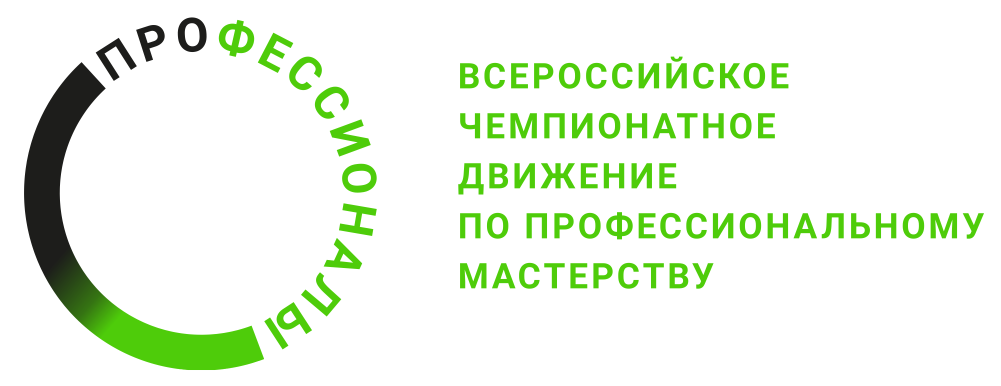 ПРОГРАММА ПРОВЕДЕНИЯРегионального этапа чемпионата (наименование региона)по компетенции «Проектирование нейроинтерфейсов»Общая информацияОбщая информацияПериод проведенияМесто проведения и адрес площадкиФИО Главного экспертаКонтакты Главного экспертаД-2  / «___» ___________ 2024 г.Д-2  / «___» ___________ 2024 г.09:00-09:20Регистрация экспертов на площадке. Подписание протоколов.09:20-09:40Инструктаж по охране труда. Подписание протоколов.09:40-12:00Обучение экспертов. Распределение ролей между экспертами. Внесение 30% изменений в конкурсное задание. Подписание протоколов.12:00-13:00Обед13.00-16:00Внесение 30% изменений в конкурсное задание. Подписание протоколов.16:00 - 17:30Работа с ЦСО, блокировка системы оценки, подписание протокола блокировки оценки17:30 - 18:00УжинД-1  / «___» ___________ 2024 г.Д-1  / «___» ___________ 2024 г.09:30-09:45Регистрация экспертов и участников на площадке. Подписание протоколов.09:45-10:00Брифинг участников и экспертов Инструктаж по охране труда. Подписание протоколов.10:00-10:15Жеребьевка команд, проводится в системе ЦСО. Подписание протоколов.10:15-12.00Ознакомление команд с рабочими местами и оборудованием.12:00-13:00Обед13:30-16:30Ознакомление команд с рабочими местами и оборудованием, подписание протоколов ознакомления и распределения мест.16:30-17:00Закрытие площадки17:00-17:40УжинД1  / «___» ___________ 2024 г.Д1  / «___» ___________ 2024 г.08:15-08:30Регистрация экспертов и участников на площадке.08:30-08:45Брифинг участников и экспертов Инструктаж по охране труда.08:45-09:00Ознакомление с конкурсным заданием (Модуль А). Ответы на вопросы.09:00-11:00Выполнение Модуля А (2 ч) инвариант11:00-11:15Ознакомление с конкурсным заданием (Модуль Б). Ответы на вопросы.11:15-13:15Выполнение Модуля Б (2 ч) вариатив13:15-14:15Обед14:15-14:30Ознакомление с конкурсным заданием (Модуль Б). Ответы на вопросы.14:30-16:30Выполнение Модуля В (2 ч) инвариант16:30-17:30Проверка модуля А работа группы оценки17:30-18:00Ужин18:00-20:00Проверка модуля Б, В работа группы оценки20:00-21:00Занесение Итогов Модуля А, Модуля Б, Модуля В в ЦСОД2  / «___» ___________ 2024 г.Д2  / «___» ___________ 2024 г.08:00-08:15Регистрация экспертов и участников на площадке.08:15-08:30Брифинг участников и экспертов Инструктаж по охране труда08:30-08:45Ознакомление с конкурсным заданием (Модуль Г). Ответы на вопросы.08:45-13:45Выполнение Модуля Г (5 ч) инвариант13:45-14:45Обед14:45-16:00Проверка модуля Г работа группы оценки16:00-16:30Ужин16:30-18:30Занесение Итогов Модуля Г в ЦСОД3  / «___» ___________ 2024 г.Д3  / «___» ___________ 2024 г.09:00-09:15Регистрация экспертов и участников на площадке.09:15-09:45Брифинг участников и экспертов Инструктаж по охране труда09:45-10:00Ознакомление с конкурсным заданием (Модуль Д). Ответы на вопросы.10:00-11:00Выполнение Модуля Д (1 ч) вариатив11:00-12:00Обед12:00-15:00Проверка модуля Д работа группы оценки15:00-16:00Занесение Итогов Модуля Д в ЦСО16:00-16:30Ужин16:30-18:30Проверка оценок из ЦСО с рукописными ведомостями экспертами, Блокировка оценок в системе ЦСО. Подписание протокола блокировки оценок